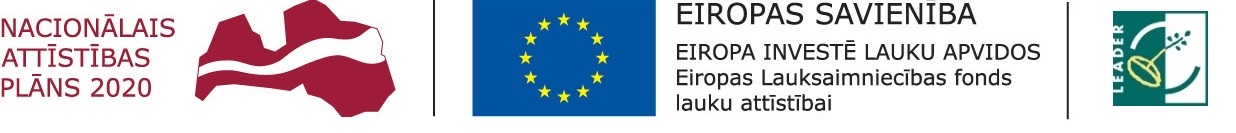 "Atbalsta Zemkopības ministrija un Lauku atbalsta dienests"DOBELES LAUKU PARTNERĪBAUzņēmēju, iedzīvotāju informēšanas un vajadzību apzināšanas sanāksme, SVVA stratēģijas 2023-2027.g. izstrādeiDARBA KĀRTĪBANaudītes skolas zālē, Naudītes pagastsSaite reģistrācijai semināram  https://forms.gle/KppDpiYPFFemoSiNA Sākums plkst. 18.00                                                      2022.gada 10.oktobrī18.00-18.30Pieredzes stāsti par 2015.g.  - 2020.g. periodā ieviestajiem projektiem.Aija ŠenbrūnaDobeles VRG koordinatore18.30 – 18.45Par plānotajām Leader projektu kārtām 2022./2023.g. periodā.Dace VilmaneDobeles VRG izpilddirektore18.45- 19.30Gatavošanās 2023.- 2027.g. plānošanas periodam  un stratēģijas izstrādei.Dalībnieku  vajadzību un ideju apzināšana vietējās teritorijas, uzņēmējdarbības un kopienas attīstībai, sakārtošanai (Pārdomāt savas vajadzības un idejas)Diskusijas par attīstības iespējām.Visi dalībnieki